РАСПОРЯЖЕНИЕ   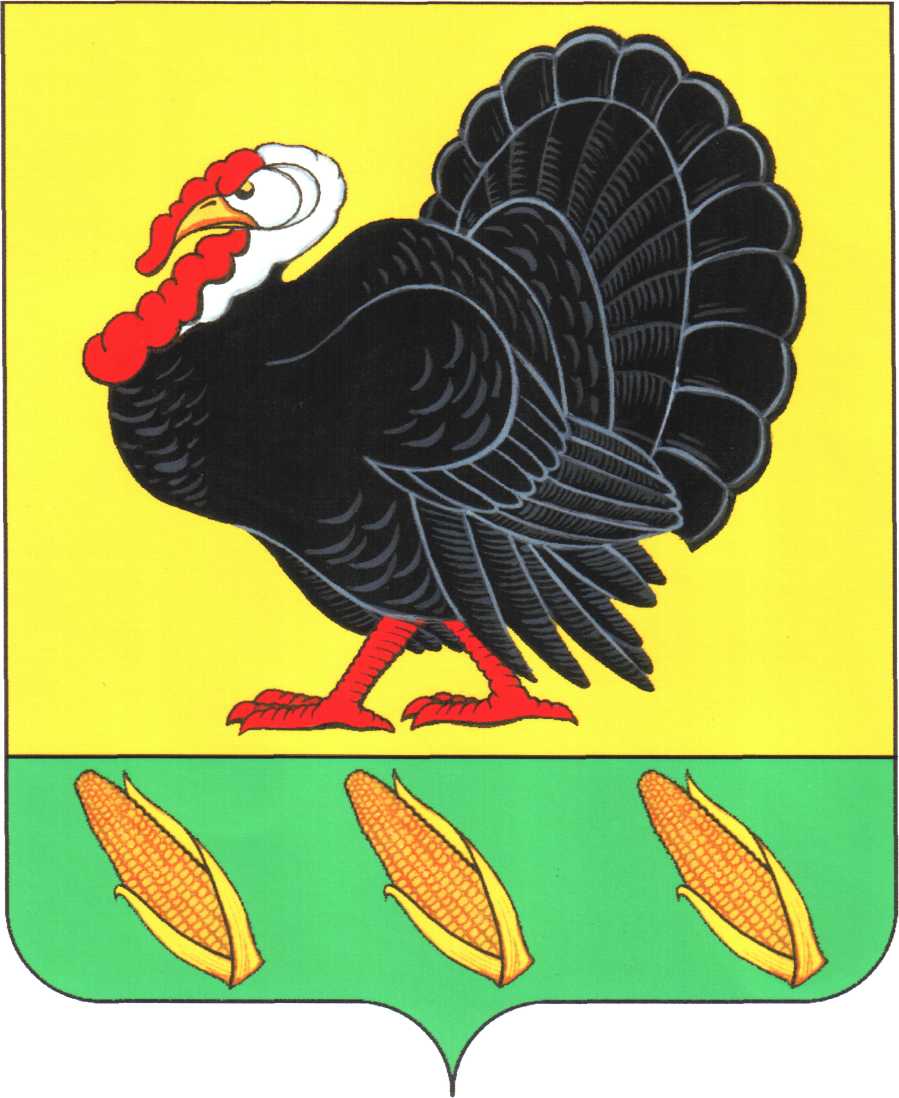 АДМИНИСТРАЦИИ ХОПЁРСКОГО СЕЛЬСКОГО ПОСЕЛЕНИЯТИХОРЕЦКОГО  РАЙОНАот 17  декабря.2015 года		                                                            № 80 -рстаница  ХопёрскаяО составе комиссии по соблюдению требований к служебному поведениюмуниципальных служащих и урегулированию конфликта интересов на муниципальной службе администрации Хоперского сельского поселения Тихорецкого района(с изменениями от 25.09.2020 № 74-р, от 08.08.2022 № 39-р)На основании Федерального закона от 25 декабря 2008 года № 273-ФЗ «О противодействии коррупции», постановления администрации Хоперского сельского поселения Тихорецкого района от 7 апреля 2009 года № 27 «Об урегулировании конфликта интересов на муниципальной службе администрации Хоперского сельского поселения Тихорецкого района»:1.Создать комиссию по соблюдению требований к служебному поведению муниципальных служащих и урегулированию конфликта интересов на муниципальной службе администрации Хоперского сельского поселения Тихорецкого района согласно приложению к настоящему распоряжению.2.Контроль за выполнением настоящего распоряжения оставляю за собой.3.Распоряжение вступает в силу со дня его подписания.Глава Хоперского сельского поселения Тихорецкого района                                                            С.Ю.ПисановПРИЛОЖЕНИЕУТВЕРЖДЕНраспоряжением администрацииХоперского сельского поселенияТихорецкого района от 17.12.2015 года № 80-р(в редакции распоряжения от 25.09.2020 года № 74-р, от 08.08.2022 года № 39-р)СОСТАВкомиссии по соблюдению требований к служебному поведениюмуниципальных служащих и урегулированию конфликта интересов на муниципальной службе администрации Хоперского сельского поселения Тихорецкого районаГлава Хоперского сельского поселения Тихорецкого района                                                            С.Ю.ПисановПисанов Сергей Юрьевич- председатель комиссии, глава Хоперского сельского поселения Тихорецкого районаМарачкова Татьяна Анатольевна- заместитель председателя комиссии, ведущий специалист администрации Хоперского сельского поселения Тихорецкого районаАстрецова Людмила Васильевна- секретарь комиссии, начальник общего отдела администрации Хоперского сельского поселения Тихорецкого районаЧлены комиссии:Астапенко Клавдия Александровна- депутат Совета Хоперского сельского поселения Тихорецкого районаБеспалова Нина Сергеевна- председатель Совета ветеранов Хоперского сельского поселения Тихорецкого района